Удостоверение качества и безопасностидля комбикормовой продукции (ГОСТ Р 51849-2001)                    №005                                                                                                                                   Состав рецепта:Наименование изготовителя (поставщика):Наименование потребителя (заказчика):                                                                          подпись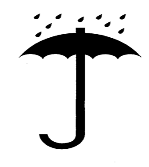                                                                                                      МПУдостоверение качества и безопасностидля комбикормовой продукции (ГОСТ Р 51849-2001)                    №006                                                                                                                                   Состав рецепта:Наименование изготовителя (поставщика):Наименование потребителя (заказчика):                                                                          подпись                                                                                                     МПНаименование продукцииДК – 52 (101)Комбикорм для перепелов 7 недель и старшеКод продукции по ОКП92 9600Обменная энергия Ккал/100гр288Гарантируемые показатели, %Сырой протеин, мин18,60Сырая клетчатка, макс6,15Сырой жир, мин5,04Лизин, мин0,58Метионин, мин0,43Ca, мин3,94P,мин0,90NaCl, мин0,46Влажность, макс13Дополнительная информацияТУ 9296-002-13798436Ячмень, пшеница, кукуруза, соя экструд полн, мука рыбная, дрожжи кормовые, мука травяная,КЗП 1(кат), лизин, DL-метионин, монокальцийфосфат, ракушка морская, мука известняковая, соль поваренная, премикс П-7.  : ЭНДОКС 50; НАТУГРЕЙН TS 50; НАТУФОС 1000 50; ЭКОСИЛ 500.ООО «Белгородские корма», Белгородская область, Старооскольский р-н, с.КотовоДата изготовленияСрок хранения3 месяцаКоличество местМасса нетто партии, кгСертификат соответствияРОСС RU.АГ98.Н13615Наименование продукцииПК – 13 (101)Комбикорм для индеек от 18 до 30 недельКод продукции по ОКП92 9600Обменная энергия Ккал/100гр265Гарантируемые показатели, %Сырой протеин, мин13,00Сырая клетчатка, макс7,90Сырой жир, мин3,48Лизин, мин0,39Метионин, мин0,20Ca, мин1,64P,мин0,52NaCl, мин0,42Влажность, макс13Дополнительная информацияТУ 9296-002-13798436Ячмень, кукуруза, соя экструд полн, дрожжи кормовые, мука травяная, жмых подсолнечный КЗП 1(кат), мука известняковая, соль поваренная, премикс П-7Дополнительно: ЭНДОКС 50; НАТУГРЕЙН TS 50; НАТУФОС 1000 50; ЭКОСИЛ 500.ООО «Белгородские корма», Белгородская область, Старооскольский р-н, с.КотовоДата изготовленияСрок хранения3 месяцаКоличество местМасса нетто партии, кгСертификат соответствияРОСС RU.АГ98.Н13615